COLLÈGE UNIVERSITAIRE FRANÇAIS DE MOSCOU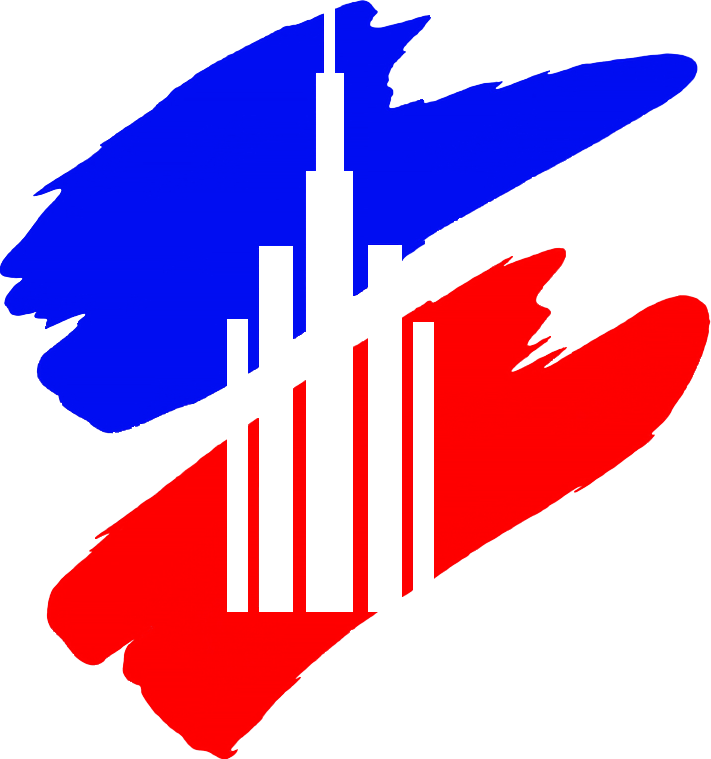 ФРАНЦУЗСКИЙ УНИВЕРСИТЕТСКИЙ КОЛЛЕДЖ МГУ имени М.В.ЛОМОНОСОВА2021-2022 учебный год, 1 семестр«Социология», русскоязычное отделение1 курс2 курс№ студ. билетаТекущий контрольИтоговый контроль21/01960021/0144101021/0202121421/0052131021/015531021/0156--21/0157131521/0164131421/0171131221/0223121421/0173151521/0224151421/0181151621/0227141521/0183111121/0233130№ студ. билетаТекущий контрольИтоговый контроль21А/0110131321А/001910021А/0032111221А/007801621А/012610921А/007210921А/0036151221А/0010131021А/0012101321А/013001021А/0028131021А/0046141421А/00500021А/005710921А/012301121А/00841013